河北省唐山市2013届高三上学期期末考试英语试题2012—2013学年度高三年级期末考试英 语 试 题注意事项：一、本试卷分12页，包括四部分。其中第一部分、第二部分和第三部分为选择题，包括75个小题；第四部分为非选择题。二、答题前请仔细阅读答题卡上的“注意事项”，按照“注意事项"的规定答题。所有题目均需在答题卡上作答，在试卷和草稿纸上作答无效。三、做选择题时，如需改动，用橡皮擦干净后，再选涂其他答案。[来源:学科网]四、考试结束后，请将本试卷和答题卡一并交回。第一部分听力（共两节，满分30分）做题时，先将答案标在试卷上。录音内容结束后，你将有两分钟的时间将试卷上的答案转涂到答题卡上。第一节 （共5小题；每小题1．5分，满分7．5分）[来源:学|科|网Z|X|X|K]听下面5段对话。每段对话后有一个小题，从题中所给的A、B、C三个选项中选出最佳选项，并标在试卷的相应位置。听完每段对话后，你都有10秒钟的时间来回答有关小题和阅读下一小题。每段对话仅读一遍。1．What does the woman want to do tonight?A．To stay home． B．To eat out． C．To see a movie．2．What is the man?A．A teacher． B．A dentist． C．An engineer．3．How will the woman go to work?A．By bus． B．By car． C．On foot．[来源:学_科_网Z_X_X_K]4．How much change should the woman give the man?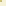 A．$20． B．$50． C．$70．5．Where does the conversation probably take place?A．At a clothes shop． B．At the tailor's． C．At a zoo．第二节 （共15小题；每题1．5分，满分22．5分）听下面5段对话或独白。每段对话或独白后有几个小题，从题中所给的A，B，C三个选项中选出最佳选项，并标在试卷的相应位置。听每段对话或独白前，你将有时间阅读各个小题，每小题5秒钟；听完后，每小题将给出5秒钟的作答时间。每段对话或独白读两遍。听第6段材料，回答第6、7题。6．What did the man do last week?A．He moved into a new house．B．He bought a new house．C．He sold his house．7．What does the man's wife think of the house?A．Just so-so．B．Disappointing．C．Satisfying．听第7段材料，回答第8至9题。8．Where does the conversation probably take place?A．In a hotel． B．In the street． C．At home．9．What does the man remind the woman to consider?A．Their money． B．Their health． C．Their safety．听第8段材料，回答第10至12题。10．What size bag does the woman want?A．A 24-inch bag． B．A39-inch bag． C．A 32-inch bag．11．When will the woman go to Mexico?A．On Thursday． B．On Friday． C．On Saturday．12．Where does the man work?A．At a mail order company．B．At the airport information desk．C．At a travel agency．听第9段材料，回答第13至16题。13．At what time will Mother's plane arrive?A．1:00． B．2:30． C．2:45．14．Why is their brother in Paris?A．On business． B．On holiday． C．For further study．15．Who will go to the airport with the couple?A．Lucy． B．Ben． C．Dick．16．What will they do first?A．Go around the airport． B．Buy some drinks． C．Get some gas．听第10段材料，回答第17至20题。17．Where does the speech take place?A．In a theater． B．In a church． C．In a concert hall．18．When is the performance given?A．In the evening． B．In the afternoon． C．In the morning．19．What is the weather like tonight?A．Snowy． B．Windy． C．Rainy．20．What will happen to the roof?A．It'll be repaired． B．It'll be replaced． C．It'll be rebuilt．第二部分：英语知识运用（共两节, 满分45分）第一节：单项填空（共15小题，每小题1分，满分15分）从A、B、C、D四个选项中，选出可以填入空白处的最佳选项，并在答题卡上将该项涂黑。21．—Have you got everything ready for ___ concert?—Yes, all is in ___ place．A．the; the B．a; the C．a; 不填 D．the; 不填22．Why don't you bring ___ to his attention that you are too ill to go on working?A．it B．this C．that D．what23．The speech was so boring that his patience ___ soon after it began．A．gave out B．gave up C．gave off D．gave away24．It’s really a small world! I ___ we would meet each other in Tokyo at all．A．don't think B．haven't thought C．didn't think D．won't think25．You are late again．It is high time that you ___ an alarm clock．A．have bought B．bought C．will buy D．buy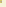 26．More and more high-speed railways have been built in China, ___ it much easier for people to travel．A．to make B．made C．having made D．making27．—What a mess in your bedroom!—I___ for an interview and I really have no time to tidy it up now．A．will prepare B．had preparedC．prepared D．have been preparing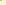 28．He is a man with will power, ___ explains why he has successfully broken the habit of smoking．A．that B．whichC．it D．who29．The government ___ great importance to nuclear energy．A．compares B．appliesC．attaches D．contributes30．___ to real life situations, soon he learned some survival Spanish．A．Having exposed B．ExposedC．Exposing D．To expose31．I didn't expect you ___ have said sorry; it was my fault after all.A．can B．willC．must D．should32．In front of the stadium ___ a long queue waiting for the star's arrival．A．stands B．standingC．stand D．to stand33．The directors have a meeting every Friday, ___ there is nothing to discuss．A．if B．when [来源:Zxxk.Com]C．unless D．since34．Nobody knows for sure ____ they can become what they dream to be in the future．A．that B．whatC．whether D．why35．—I failed to finish the assignment on time．Sorry to let you down．— ? I have given you enough time.A．So what B．How come C．For what D．Why not第二节 完型填空（共20小题；每小题1．5分，满分30分）阅读下面短文，从短文后各题所给的四个选项（A、B、C和D）中，选出最佳选项，并在答题卡上涂黑。In American culture, you may find some very sensitive topics that require you to think again before you put them forward. They are as follows:Age．It is a very sensitive 36 to many Americans．In this culture, the thought of growing older is a painful one and most of us, if 37 ．would like to have nothing to do with it．So many Americans work hard to 38 a youthful appearance．The last thing they want to be asked is the unthinkable, "How old are you exactly"?This question may result in a（an） 39 like: "How old do you think I am?" Anyhow, if you are 40 to know someone's age, first you estimate （估计） their age by their 41 ． Then you take ten years away from that estimation．With a big 42 ．that person will probably say, 'Thanks, but I am a few years older than that"．Weight．This is one of the most sensitive subjects．In America, it is 43 to be thin but it is a huge 44 to be overweight．In any American fashion magazines, you'll notice most 45 are nothing more than skin and bones．Income．You should never ever ask how much someone's 46 is．However, it's perfectly 47 to ask about their job title and what they do for a living．This information should give you some idea．Matters of the Heart．This is a tricky （难处理的） one．Some people cannot wait to 48 their hearts out to you．Then there are those who make sure their 49 business stays behind closed doors．The general 50 is not to get too personal．You don't want others to think that you are 51 their lives． 52 ,try not to ask too many questions until you have a（n） 53 with this person．Anyhow, it's difficult to always 54 an embarrassing conversation．So, be sensible,55 your mouth and try not to open a can of worms （虫子）．36．A．solution B．subject C．access D．approach37．A．not B．possible C．ever D．necessary38．A．make B．change C．decorate D．keep39．A．reply B．consequence C．description D．explanation40．A．likely B．eager C．afraid D．nervous41．A．dress B．skin C．appearance D．accent42．A．smile B．surprise C．prize D．gift43．A．easy B．terrible C．desirable D．absurd44．A．accident B．event C．excitement D．embarrassment45．A．singers B．editors C．writers D．models46．A．salary B．height C．weight D．age47．A．awesome B．suitable C．foolish D．typical48．A．pour B．cut C．mark D．test49．A．rich B．foreign C．personal D．public50．A．aspect B．rule C．idea D．concept51．A．referring to B．contributing to C．looking into D．changing into52．A．Somehow B．Besides C．Indeed D．However53．A．appointment B．quarrel C．discussion D．friendship54．A．avoid B．begin C produce D．stop55．A．ignore B．take C．watch D．notice第三部分：阅读理解（共20小题，每题2分，满分40分）阅读下列短文，从每题所给的四个选项（A、B、C和D）中，选出最佳选项，并在答题卡上将该项涂黑。[来源:Z.xx.k.Com]AI was 10 that year．One cold spring night after J sold my last copy of newspaper at 10:20, I hurred across the street to the flower shop just as Mr．Rocco was locking the door．"Please Mr．Rocco,' I begged, "Will you open up? I just have to have a flower．Mother's Day is tomorrow．I want the most beautiful flower you have．I have a quarter and a dime!"Mr．Roceo stood there for the longest time, looking at me and rubbing his chin．Finally he nodded, and showed me a plant on the counter．"I can give you this for 35 cents．"“But it looks like a weed!" "Now trust me, boy - I promise that tomorrow morning you will find your most beautiful flower．Now put this paper bag over it and don't get your plant chilled （冻坏）．" He cautioned．I ran home．Mom was sick with tuberculosis （肺结核） and using the front bedroom．She seemed to be asleep, so I quietly tiptoed （蹑手蹑脚） in and set the plant on the table beside her bed．I wanted her to be surprised when she woke on Mother's day．The next morning when I looked into Mom's room, she waved for me to come in．and then glanced over the table where the plant was．Wow! There was a big yellow trumpet-shaped （喇叭状） flower．It was the most beautiful flower I ever saw!When I looked at Mom, she was smiling as tears streamed down her cheeks．She held out her hand for me to come near, then pulled me close and hugged till it hurt．Then, remembering her contagious condition and that she wasn't supposed to touch me, she quickly let go．My dear mom died the next night, but the plant has been in blossom all along in my heart． That moment she hugged me turned out to be the most wonderful moment of my life．Not only had that beautiful plant helped show just how much I loved her, but I'd always know how much she loved me．56．When Mr．Rocco stood there for the longest time, he might be wondering ______．A．whether the plant could come into flower at allB．what he should say to refuse the boy's requestC．whether he should believe what the boy had saidD．what flower would perfectly meet the boy's need57．Why did the writer walk quietly into his Mom's room?A．He wanted his gift out of his mother's expectation．B．He didn't want Mom to find his coming back so late．C．He only earned a quarter and a dime that day．D．He was ashamed the plant had no flowers on it．58．Which word can replace the underlined word "contagious" in the passage?A．Difficult． B．Medical．C．Infectious． D．Unstable．59．Which can be the best title for the passage?A．What thirty-five cents can buy． B．A flower to last forever．C．Weed and the most beautiful flower． D．A big and surprising gift．BWhere Are They Now: Life after Olympic GoldThese celebrated Olympic champions from decades past wrote sports history, but what are they up to now? Here's the latest on some of the greatest．·Edwin MosesHow you know him: Gold Medals in 400 Meters Hurdles （1976 Montreal Games, 1984 Los Angeles Games）Where he is today: Moses earned a degree in physics and later held a full-time job as an engineer．After retirement, he earned his master's degree in business．In 2000, Moses took on the role of executive chairman of Laureus．·Kerri StrugHow you know her: Gold Medal in Gymnastics （1996 Atlanta）, when she competed through the pain of the ankle damage to land the gold-winning vault．Where she is today: Strug lives in Tucson, Arizona．She does public relations for USAGymnastics, speaking regularly at events and attending the Games on behalf of sponsors．·Dick FosburyHow you know him: Gold Medal in High Jump （1968 Mexico City Games）Where he is today: Fosbury is an executive committee member of the World OlympiansAssociation．But he hasn't left the tracks just yet - he coaches teenager athletes at Dick Fosbury Track Camps．·Greg LouganisHow you know him: Gold Medals in Diving （1984 Los Angeles Games, 1988 Seoul Games）Where he is today: Louganis developed AIDS and retired in 1989．It wasn't until the mid-90s that he announced he was HTV-positive．Since then, Louganis has been an outspoken advocate for HTV awareness．·Dominique DawesHow you know her: Gold Medal in Gymnastics （1996 Atlanta Games）Where she is today: President Barack Obama appointed her and New Orleans Saints quarterback Drew Brees as co-chairs of the President's Council on Fitness, Sports and Nutrition．Dawes is also the co-host for Yahoo! News Weekend Edition．60．Who won two gold medals?A．Edwin Moses and Greg Louganis． B．Dominique Dawes and Edwin Moses．C．Dick Fosbury and Kerri Strug． D．Greg Louganis and Dick Fosbury．61．______ won the gold medal in Gymnastics in spite of injury．A．Edwin Moses B．Dominique DawesC．Greg Louganis D．Kerri Strug62．The gold medalist who is still training young sportsmen is ______．A．Greg Louganis B．Dick FosburyC．Edwin Moses D．Dominique DawesCThe first bicycles were made of wood．After that, manufacturers used Steel tubes. These days, for high-end bikes, they mm to carbon fibre．But Izhar Gafhi suggested going back to using wood - or rather, cardboard （纸板）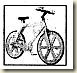 Mr．Gafhi, in Israel, spent years trying to work out how to make a cardboard bicycle able to support the weight of a human being．The trick is twofold （双重的）．First, he folds the cardboard - made from recycled paper - to increase its strength．Then, once it is folded, he treats the result with a type of resin （树脂） that holds it in shape and makes it firm．A second application of resin makes it waterproof．The result, Mr．Gafni says, is stronger than carbon fibre．The bike's frame, wheels, handlebars and saddle （车座） are all made of cardboard in this way, and then fitted together．The tyres - again going back to the early days of cycling – are made of solid rubber, recycled from old car tyres．That makes the ride a little harder, but means they cannot be punctured （刺破）．The chain is also made from car-tyre rubber．The pedals are plastic recycled from bottles．And the brakes are also recycled materials, though Mr Gafhi is not yet ready to tell exactly what．The finished product weighs 9kg and can carry a rider weighing 220kg．Mr Gafni’s main target market is the poorer countries of the world．Since making the cardboard bike will, he guesses, cost $9-12 a unit, his bikes should find demand which metal bikes cannot．But people in rich countries may be interested too．In Tel Aviv, Israel, 2,000 bikes were stolen recently．If bicycles cost less than the locks that chained them, it might not be worthwhile stealing them．63．Resin is used by Mr Gafni to______．A．make bikes strong and waterproof B．decorate the bikeC．give the bike a modem shape D．strengthen the tyres64．The biggest difference between a cardboard bike and a common one is that _______．A．the brakes are made of solid rubberB．the saddle is plastic recycled from bottlesC．it uses recycled materialsD．it does not need locks65．What is Mr．Gafhi's purpose of making a cardboard bicycle?A．To solve the problem of bicycle theft in rich countries．B．To make full use of recycled materials．C．To make riding bicycles more comfortable．D．To satisfy the low-cost bicycle demand in poor countries．66．The passage is to ______．A．introduce a cardboard bicycle B．advertise the cardboard bikeC．forecast the cardboard bike's market D．describe the bikers historyDSince mid-December to now, I've hurried from room to room dealing with the mess of my children．I know, I know: make them do it．I try．I really do．I ask nicely, twicely, crossly, loudly． But it doesn't work: it just makes you feel worse．Tiny babies are tiring but at least they go to bed．When will this parenting end? Never, it seems．I read that two million young adults are still stealing the last bread from their parents' kitchen．And some are not even that young: around 500,000 are great middle-aged between 35 and 44．Clearly the challenge of the next decade will be to rethink intergeneradonal living．The essential part of Lord Mandy's brochure, aimed at parents unexpectedly burdened with jobless w young adults, says that their lack of independence is proof of our failure．"If you are making life too comfortable at home, why would they get a job?" asks Lord Mandy．Our little kings will never earn money by themselves while we treat them to an Ocado delivery, full laundry service and surround-sound TV．We have created a dependency （依赖） culture right here under our own roofs, he says．I couldn't agree more．Besides, although the cause of so many young adults depending on parents may be the recession （经济衰退）, it is also the by-product of higher education policy．If we want 50 percent of kids to go to college, there will never be enough room to put them in．Already a fifth of students complete the degrees living at home．Why would they move out when newly unemployed?Whatever the reasons are, young adults should make a living on their own．Anyway, we should not just become hotel parents for our adult children, which might make it less possible for them to stand on their own feet．67．Through the underlined sentence in Paragraph 1, the author tries to show us ____．A．how difficult it is to raise the baby B．small babies need to sleep a lotC．how tiring it is to look after adult children D．adults are unwilling to go to bed68．According to Lord Mandy, what leads to adult children's living under the parents' roof?A．Unemployment and the recession． B．The dependency culture built by parents．C．Free laundry service． D．The by-product of higher education policy．69．In the author's opinion, ______．A．it is essential that young adults look after their parentsB．it is necessary for young adults to live an independent lifeC．it is reasonable for young adults to depend on their parentsD．it is hard to understand why young adults rely on their parents70．Which of the following best shows the structure of the passage?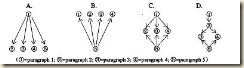 第二节(共5小题；每小题2分，满分10分)．根据短文内容，从短文后的选项中选出能填入空白处的最佳选项，选项中有两项为多余选项。(注意：如果所用的答题卡没有E、F、G选项，则选E涂lA、B，选F涂A、C，选G涂A、D。)Ways to Create Quality Time with Your KidsChildren are a reward from the Lord according to the Bible．I have certainly found that to e true． 71 In spite of a tight schedule, I do several things to develop my relationships with my kids．1．Take one child along on a short tripLast year I had a lecture in Kamloops, and I took my daughter Hannah with me．The time e spent together in the car that day was invaluable, and now she always asks me, "Dad, when re we going to go on a trip together again?" 722． 73I try to have regular dates with each of my children．Like my wife, they deserve to have my ttention every once in a while．I build the time around them, doing things they enjoy and just alking together．3．Eat one meal together each dayIn our home breakfast is chaos, and by lunchtime we are not at home．But as much as ossible we try to have dinner as a family． 74 It's our chance to celebrate victories, and o help each other through the tough things．75 I picture myself taking aim, pulling back the bow and sending them into the orld．The target that they hit depends largely on the amount that I put in them today．Does it ake effort? Yes．Are there tough choices sometimes? Yes．Is it worth it? Certainly!A．Put their activities into your schedule．B．Take them on dates．C．Focus on your children．D．The Bible speaks of children as arrows．E．This is our time to reconnect and recharge after a busy day．F．I’ve also found it's important to find the time to give each child the attention they need．G A one-or-two day trip like this is a great chance for you to connect with one of your kids．第四部分：写作（共两节，满分35分）第一节 短文改错（共10小题；每小题1分，满分10分）假定英语课上老师要求同桌之间交换修改作文，请你修改你同桌写的以下作文。文中共有10处错误，每句中最多有两处。错误涉及一个单词的增加、删除或修改。增加：在缺词处加一个漏词符号（^），并在此符号下面写出该加的词。删除：把多余的词用斜线（＼）划掉。修改：在错的词下划一横线，并在该词下面写出修改后的词。注意：1．每处错误及其修改均仅限一词；2．只允许修改10处，多者（从第11处起）不计分。第二节书面表达（满分25分）假定你是李华，是2013年佛罗里达冬令营的组织者，请你给Joe回一封电子邮件，介绍冬令营的相关情况。内容主要包括：1．时间：2013年1月27日至2月13日2．活动内容（英语课程、与接待家庭度周末、参观迪士尼乐园等）3．预期收获（语言、文化等）注意：1．词数100。左右；2．可以适当增加细节，以使行文连贯；3．开头和结尾已为你写好，不计入总词数。参考词汇：佛罗里达冬令营Florida Winter Camp迪士尼乐园Disneytan,4参考答案卷A1. A 2. B 3. B 4. C 5. A 6. A 7. C 8. B 9. A10. C 11. C 12. A 13. C 14. B 15. A 16. C 17.B 18.A19. C 20. B 21. D 22. A 23. A 24. C 25.B 26. D 27. D28. B 29. C 30. B 31. D 32. A 33. C 34. C 35. B 36. B37. B 38. D 39. A 40. B 41. C 42. A 43. C 44. D 45.D46. A 47. B 48. A 49. C 50. B 51. C 52. B 53. D 54.A55. C 56. D 57. A 58. C 59. B 60. A 61. D 62. B 63.A64. C 65. D 66. A 67. C 68. B 69. B 70.D 71. F 72. G73. B 74. E 75. D卷B1. C 2. A 3. A 4. B 5. C 6. B 7. C 8. A 9. B10. C 11. A 12. B 13. C 14. A 15. B 16. C 17.A 18.B19. A 20. C 21. A 22. B 23. C 24. D 25.B 26. C 27. D28. B 29. A 30. A 31. D 32. C 33. A 34. B 35. D 36. A37. B 38. D 39. C 40. A 41. B 42. C 43. A 44. B 45.D46. D 47.C 48. B 49. B 50. C 51. A 52. C 53. D 54.C55. D 56. C 57. B 58. D 59. A 60. C 61. A 62. C 63.D64. B 65. D 66. C 67. C 68. B 69. B 70.D 71. F 72. G73. B 74. E 75. D短文改错Several days ago, my classmates and I visited to the Cincinnati School for the Blind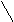 and Deaf. We had ∧ party with some of the student there and had a wonderful time. I met aa studentsgirl at the party. She couldn’t speak or hear, but we “talked” by writing on each other hands.other’sWhen saying goodbye, she writes on my hand, “Please come here as often as possible.”wroteMany people are concerning about disabled people and give her money. However,concerned themI think which we should do is to communicate with them rather than give money. If you wantwhatto help disabled people, making friends with them and visit them regularly. Nothing is muchmake moreimportant than friendship.One possible versionDear Joe,Thanks for your mail. I’m glad to know you are interested in the 2013 Florida Winter Camp. It will be held from January 27 to February 13, during which time you will get wonderful experiences. You will have chances to improve your spoken English in the courses provided. Also, activities are arranged for you to spend weekends together with your host family, so you can learn American English in authentic situations. Besides, a trip to the local Disneyland will certainly add to the fun of the camp. Join the camp and you will have a better knowledge of American culture and life. You are sure to benefit from it.Yours trulyLi Hua听力录音稿第一节M: Would you like to go to a movie or try that new Chinese restaurant?W: Thanks for asking but I’d rather stay home. I’m too tired today.第二节M: When did your toothache start?W: It’s been this way for a few days.M: Let me have a look at it.第三节M: Can I offer you a ride to work?W: Thank you very much. I really appreciate it.第四节M: How much will the cost come to?W: The total cost will be five hundred and thirty dollars.M: OK. Here are six hundred dollars.第五节M: That dress looks great on you.W: No, I think I look too fat. What’s worse, the pattern makes me look like a lion. Any others for about the same price?第六节W: Have you moved into the new house?M: Yes, we moved in last week.W: Is your wife pleased with it?M: Yes, she is. The new kitchen is beautiful. She likes to cook in it. And she likes to play with the kids in the garden.第七节W: What do you want to do now?M: I want to be back at the hotel.W: But it’s only 3 o’clock.M: I’m worn out. I want to rest for a while. We’ve done a lot of sightseeing.W: We still have plenty of time to do shopping. The stores won’t close until six o’clock. And the play at the theater starts at seven.M: Then where shall we have our supper? Outside the stores? And in that case, shall we have enough time to get to the theater by subway?W: No, but we can take a taxi. It’s more expensive, but it’s a lot easier.M: Will our money see us through our tour if we spend money like that?W: Oh, sorry. I didn’t think of that.第八节M: Customer Service, Anthony Grant speaking. How can I help you?W: I can’t believe this is happening! I called and ordered a 32-inch bag last Friday. But today I found that you sent a 24-inch one. I was planning to use that bag during our vacation in Mexico, but it doesn’t seem possible any more because we’re taking off on Saturday. It’s only three days away. What am I supposed to do?M: I’m really sorry, madam. I’ll check right away. Would you please tell me your order number?W: It’s CE29.M: Er, just a moment. I do apologize, madam. There does seem to be a mistake. I’ll have the correct size bag sent to you by over-night mail right away. It should arrive by Friday. It will be in time for your Saturday trip. Again I apologize for any inconvenience caused by our mistake. I promise it won’t happen again.W: OK. Well, thank you.M: Thank you, madam, for choosing Linch Mail Order Company. I hope you have a wonderful vacation.第九节M: What time does Mother’s plane arrive, honey?W: I’m not sure, but I thought it would arrive at 2:30. But it has been delayed for 15 minutes. Does our brother Dick want to go?M: No. He has gone to Paris.W: On business or for further study?M: Neither. He is just taking his usual holiday.W: And how about Uncle Ben and Aunt Lucy?M: She rang me yesterday afternoon and said that our uncle was very busy, but she would go to the airport with us.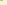 W: OK. When shall we start?M: How about at 1 o’clock? We have to start a little earlier. Before leaving, we have to go around the gas station to fill the car up first.第十节Well, ladies and gentlemen. That was our last item, and all I want to do is to thank our performers for the pleasure they’ve given us this evening. And of course, I must express our thanks to those who have worked behind the scenes, and especially our producers. But most of all I want to say “thank you” to all of you for coming here this evening and supporting this event, especially in such weather. I think perhaps I should take this chance to make an apology to those sitting in the back rows. We have made some repairs to the roof, but unfortunately the rain tonight is unexpectedly heavy. And we’re thankful to you for your understanding and cheerful good humor. We had hoped that the repairs would be enough. But we were recently told that the whole roof would have to be replaced. We were upset to